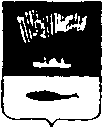 ГЛАВАМУНИЦИПАЛЬНОГО ОБРАЗОВАНИЯ ГОРОД МУРМАНСКП О С Т А Н О В Л Е Н И Е____________                                                                                                    ______О присуждении премий главы муниципального образования город Мурманск «За личный вклад в развитие культуры и искусства города Мурманска» в 2021 годуВ соответствии с решением Совета депутатов города Мурманска от 01.11.2010 № 29-294 «О Положении о премиях главы муниципального образования город Мурманск «За личный вклад в развитие культуры и искусства города Мурманска», руководствуясь Уставом муниципального образования город Мурманск, ПОСТАНОВЛЯЮ:Присудить премии главы муниципального образования город Мурманск «За личный вклад в развитие культуры и искусства города Мурманска» следующим лауреатам:– Анфимовой Екатерине Анатольевне – методисту муниципального бюджетного учреждения дополнительного образования г. Мурманска Дом детского творчества им. А. Торцева;- Блинову Владимиру Михайловичу – писателю, журналисту, исследователю, члену Общероссийской общественной организации «Союз писателей России»;- Истомину Олегу Валерьевичу – преподавателю Муниципального автономного учреждения дополнительного образования города Мурманска «Детская театральная школа»;- Мореву Алексею Михайловичу – звукорежиссеру муниципального бюджетного учреждения культуры «Дом культуры «Первомайский» г. Мурманска»;- Понамаревой Наталье Михайловне – заместителю директора по научной работе государственного областного автономного учреждения культуры «Мурманский областной краеведческий музей»;- Попову Евгению Михайловичу – артисту филармонического оркестра Государственного областного автономного учреждения культуры «Мурманская областная филармония»;- Романову Алексею Алексеевичу – концертмейстеру Образцового детского коллектива «Вокальный ансамбль «Непоседы»» муниципального автономного дополнительного образования г. Мурманска Дом детского творчества им. А. Бредова;- Соколовой Татьяне Петровне - преподавателю Муниципального бюджетного учреждения дополнительного образования города Мурманска «Детская музыкальная школа № 6»;- Степановой Надежде Анатольевне - преподавателю Муниципального бюджетного учреждения дополнительного образования города Мурманска «Детская школа искусств № 4»;- Умновой Валентине Геннадьевне – заместителю директора по зрителю Государственного областного автономного учреждения культуры «Мурманский областной театр кукол».Опубликовать настоящее постановление в газете «Вечерний Мурманск».Глава муниципального образованиягород Мурманск                                                                                М.В. Белошеев